Deutsches Dachdeckerhandwerk – Regeln für DachdeckungenStand Mai 2018Verlagsgesellschaft Rudolf Müller GmbH & Co. KGKundenservice: 65341 EltvilleTelefon: 06123 9238-258		                                        Telefax: 06123 9238-244rudolf-mueller@vuservice.de				www.baufachmedien.deDas Buch „Regeln für Dachdeckungen“ beinhaltet die Grundregel, alle Fachregeln, Hinweise, Merkblätter und Produktdatenblätter, die für eine sichere Ausführung von Steildachdeckungen notwendig sind. Der Inhalt der vorliegenden Regelwerksteile entspricht dem Stand des Regelwerks vom Mai 2018.Neu in der 11. Auflage:Merkblatt Wärmeschutz bei Dach und Wand (05.2018)Hinweise Holz und Holzwerkstoffe (11.2017)Die „Fachregel für Dachdeckungen mit Schiefer“ sowie die „Fachregel für Dachdeckungen mit Dachziegeln und Dachsteinen“ wurden mit ihren aktualisierten Änderungsausgaben von 12.2016 aufgenommen; ebenso die beiden Merkblätter „Einbauteile bei Dachdeckungen“ und „Solartechnik für Dach und Wand“.So bietet das handliche Taschenbuch den am Bau Beteiligten einen übersichtlichen Zugriff auf sämtliche Regelwerksteile für Steildacharbeiten und berücksichtigt hierbei 
den aktuellen Stand der Technik im Dachdeckerhandwerk.1.464 Zeichen / Juni 2018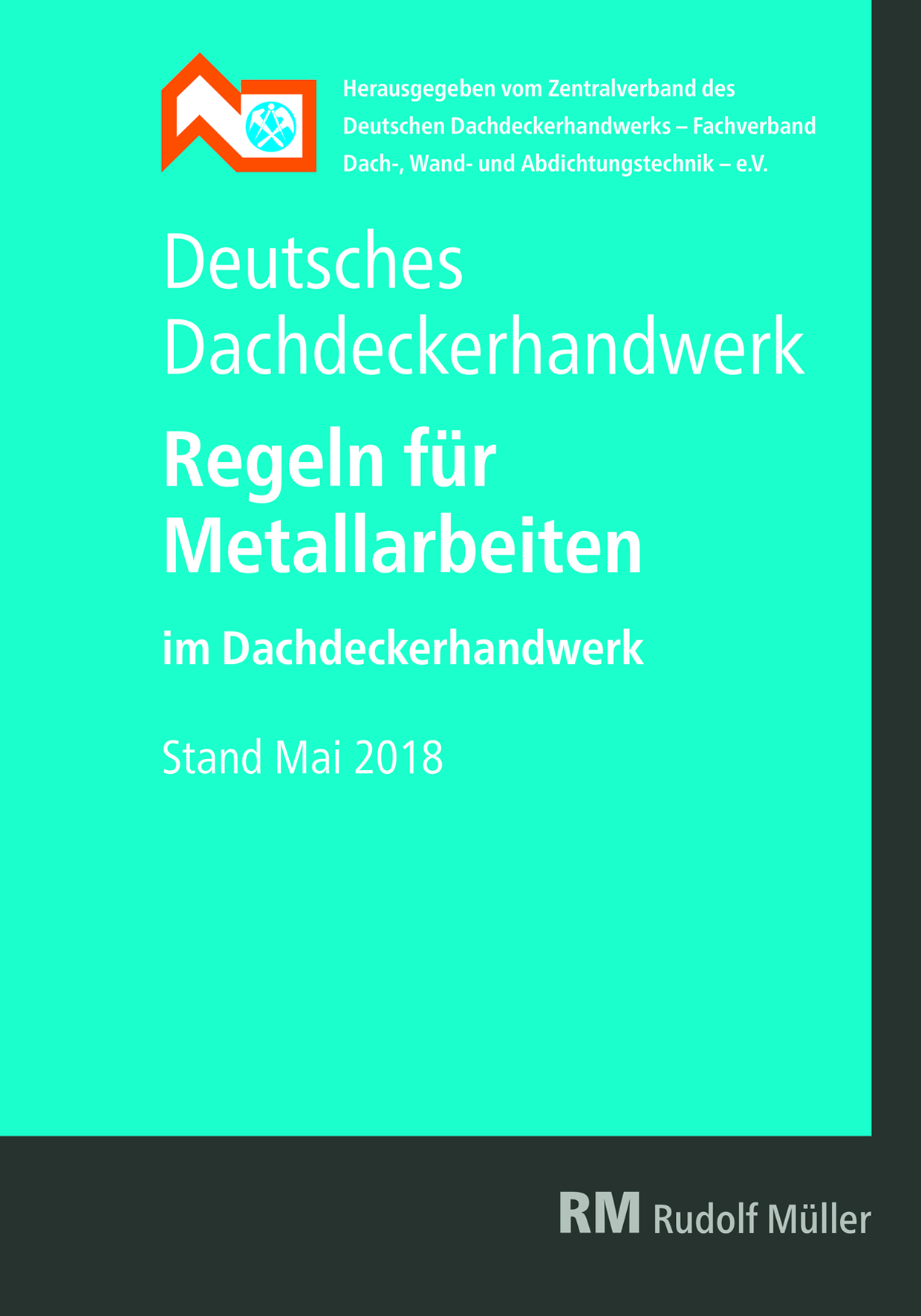 Hrsg.: Zentralverband des Deutschen Dachdeckerhandwerks – Fachverband für Dach-, Wand- und Abdichtungstechnik – e.V.11., Auflage 2018. 17 x 24 cm. Kartoniert. 821 Seiten.EURO 59,–EURO 49,–  (Vorzugspreis für ZVDH-Mitgliedsbetriebe)ISBN 978-3-481-03811-3